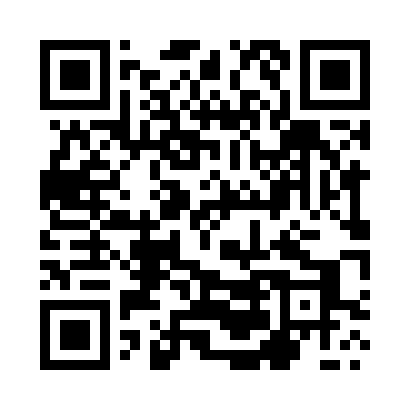 Prayer times for Lulkowo, PolandMon 1 Apr 2024 - Tue 30 Apr 2024High Latitude Method: Angle Based RulePrayer Calculation Method: Muslim World LeagueAsar Calculation Method: HanafiPrayer times provided by https://www.salahtimes.comDateDayFajrSunriseDhuhrAsrMaghribIsha1Mon4:146:1912:495:167:219:182Tue4:116:1612:495:177:239:203Wed4:086:1412:495:187:259:234Thu4:056:1112:495:207:279:255Fri4:026:0912:485:217:289:276Sat3:596:0712:485:227:309:307Sun3:566:0412:485:247:329:328Mon3:536:0212:475:257:349:359Tue3:496:0012:475:267:369:3810Wed3:465:5712:475:277:379:4011Thu3:435:5512:475:297:399:4312Fri3:405:5312:465:307:419:4613Sat3:365:5012:465:317:439:4814Sun3:335:4812:465:327:459:5115Mon3:295:4612:465:337:469:5416Tue3:265:4412:455:357:489:5717Wed3:235:4112:455:367:509:5918Thu3:195:3912:455:377:5210:0219Fri3:155:3712:455:387:5310:0520Sat3:125:3512:445:397:5510:0821Sun3:085:3312:445:407:5710:1122Mon3:055:3012:445:427:5910:1423Tue3:015:2812:445:438:0110:1824Wed2:575:2612:445:448:0210:2125Thu2:535:2412:445:458:0410:2426Fri2:495:2212:435:468:0610:2727Sat2:455:2012:435:478:0810:3128Sun2:415:1812:435:488:0910:3429Mon2:375:1612:435:508:1110:3830Tue2:335:1412:435:518:1310:41